CALENDARI EXERCICI 2019HABILITATS DE COMUNICACIÓHABILITATS DE COMUNICACIÓData d'inici:5 de febrer de 2019Data fi:26 de març de 2019Horari:Dimarts i Dijous de 14:15 a 16:15 horesAula:Aula 4 (centre nº 147)Total hores:30 hores (15 dies lectius)Formador/a:GABRIEL DE LUCA GARROFÉLloc impartició:CENTRE VERSAILLES - Gran Passeig de Ronda, 147 (Lleida)@: comercial@cf-versailles.com / Telf. 973 24 80 41FEBRER - 2019FEBRER - 2019FEBRER - 2019FEBRER - 2019FEBRER - 2019FEBRER - 2019MARÇ - 2019MARÇ - 2019MARÇ - 2019MARÇ - 2019MARÇ - 2019MARÇ - 2019DLLDMDCDJDVDSDLLDMDCDJDVDS121245678945678911121314151611121314151618192021222318192021222325262728252627282930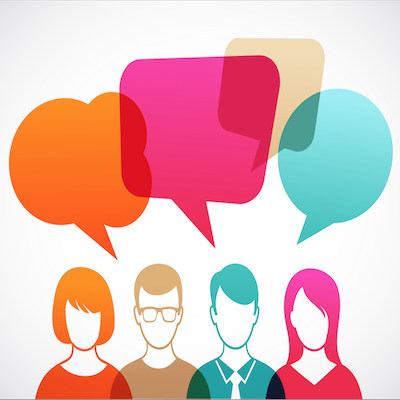 Dies lectius del cursDies festius i no lectiusDies lectius del cursDies festius i no lectiusDies lectius del cursDies festius i no lectiusDies lectius del cursDies festius i no lectiusDies lectius del cursDies festius i no lectiusDies lectius del cursDies festius i no lectiusDies lectius del cursDies festius i no lectiusDies lectius del cursDies festius i no lectiusDies lectius del cursDies festius i no lectiusDies lectius del cursDies festius i no lectius